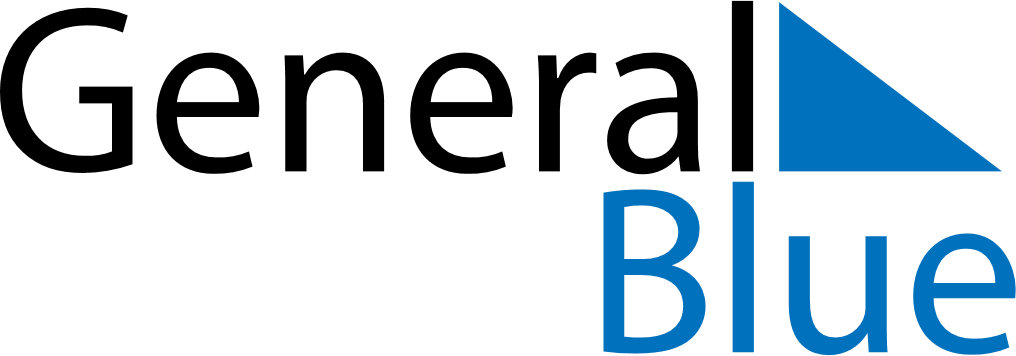 July 2019July 2019July 2019July 2019July 2019July 2019JapanJapanJapanJapanJapanJapanSundayMondayTuesdayWednesdayThursdayFridaySaturday1234567891011121314151617181920Marine Day2122232425262728293031NOTES